Краткосрочный проект для детей средней группы «Путешествие по сказкам Пушкина»Тип проекта: познавательно - творческий.Участники проекта: дети средней группы, воспитатели, родители.Актуальность: Недостаточные, малочисленные знания детей о сказках А. С. Пушкина. Устный опрос родителей показал, что лишь некоторые родители читали детям сказки А. С. Пушкина, небольшая часть родителей показывала детям мультфильмы, снятые по сказкам А. С. Пушкина, но основная часть родителей считает, что знакомить детей с произведениями А. С. Пушкина еще рано.Цель проекта: Формирование целостного восприятия окружающего мира, связанного с именем А. С. Пушкина. Приобщение детей к богатствам русской художественной литературы на примере творчества А. С.Пушкина;Развитие творческих способностей, фантазии детей;Содействие гармонизации отношений между взрослыми и детьми, между самими взрослыми.Задачи:1. Познакомить с жизнью и творчеством А. С. Пушкина2.Сформировать высокий познавательный интерес детей и родителей к творчеству великого русского поэта.3. Учить понимать мораль каждой сказки, знакомить с человеческими пороками и добродетелью.2. Закрепить правила общения с книгой и подбором литературы для книжного уголка.3. Организовать заучивание некоторых стихов А. С. Пушкина.4. Воспитывать чувство прекрасного по произведениям поэта.5. Воспитывать патриотические чувства, гордость за Россию.6. Формировать у детей устойчивый интерес к чтению, умение слушать и понимать художественный текст.7. Поощрять творческое проявление в творческих играх по сюжетам произведений, инсценировках, драматизациях, выразительном чтении, рисовании и других видах деятельности.8. Развивать коммуникабельность и умение общаться со взрослыми людьми в разных ситуациях;9.Побуждать детей обращаться к взрослым с вопросами, суждениями; к речевому общению между собой;Участники проекта: Дети средней группы , родители воспитанников, воспитатель группы.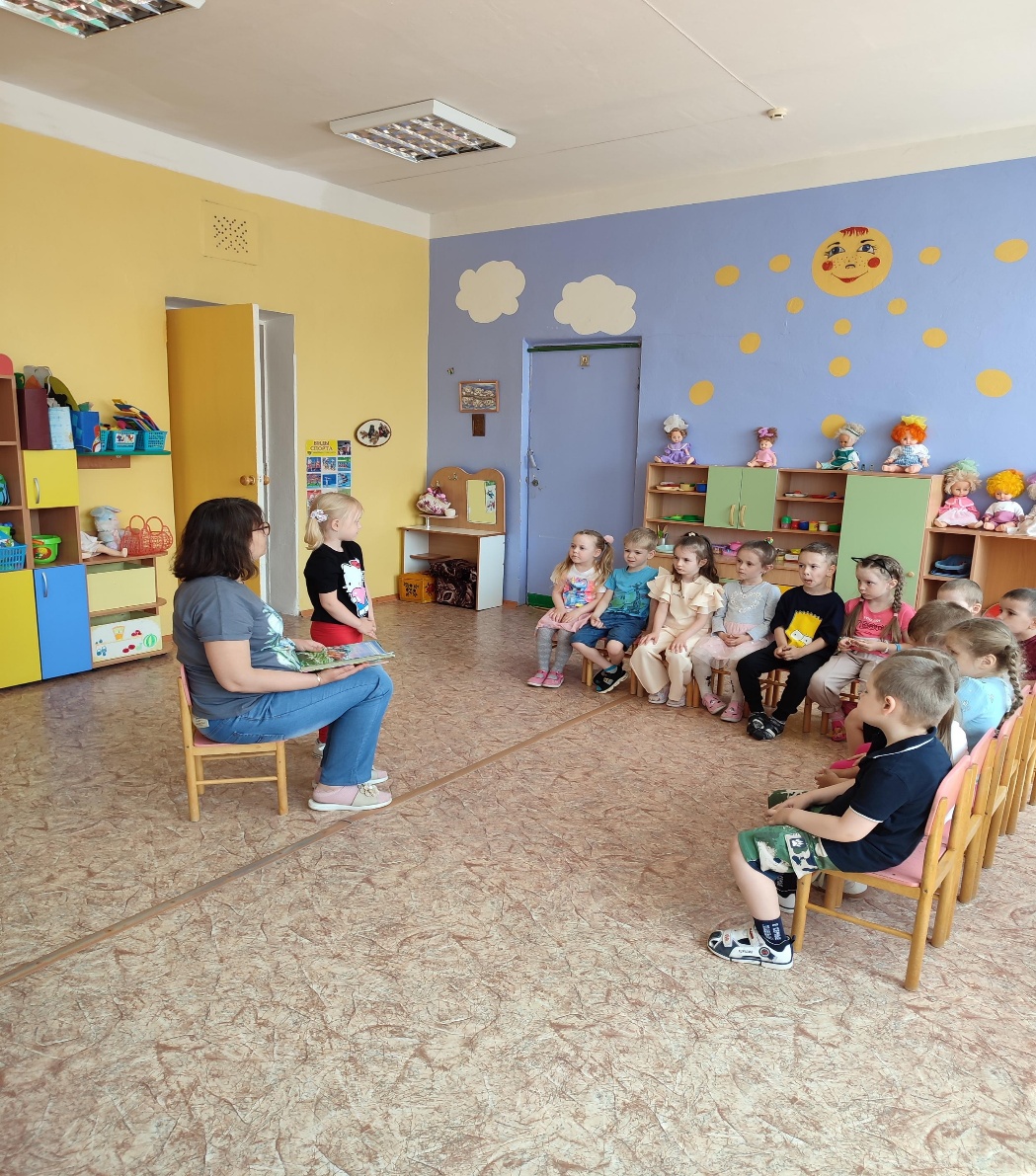 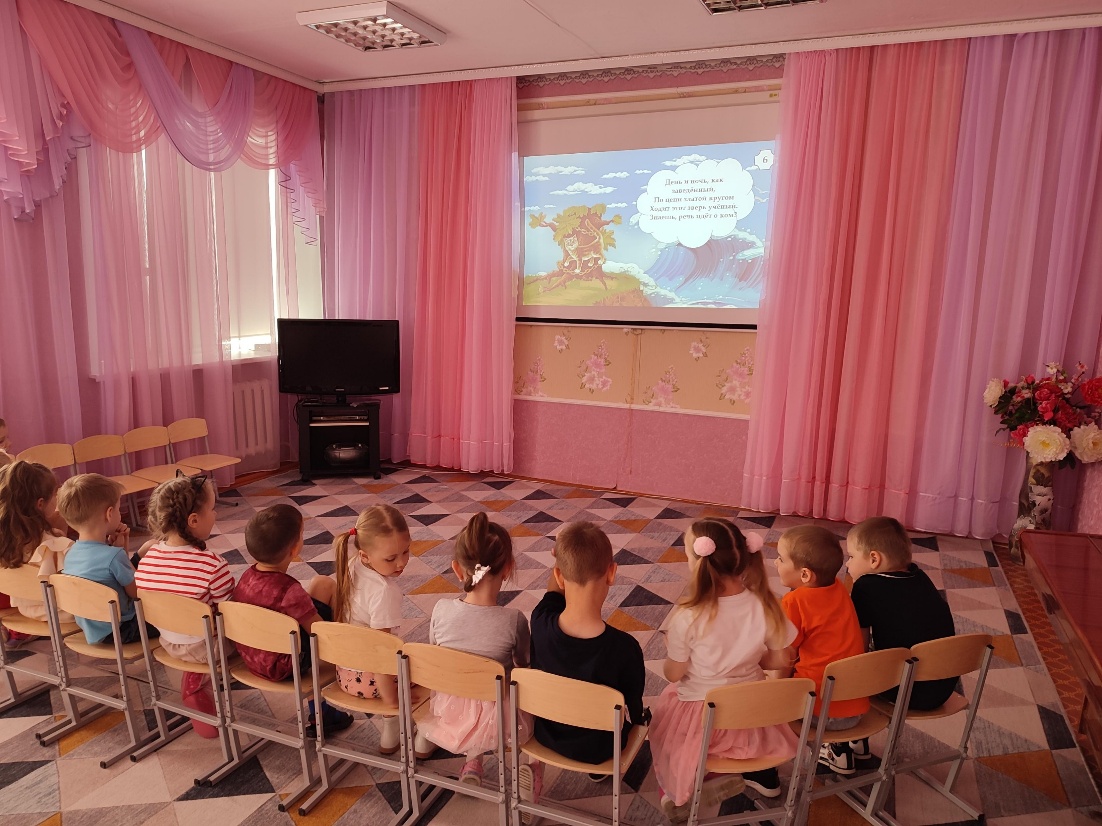 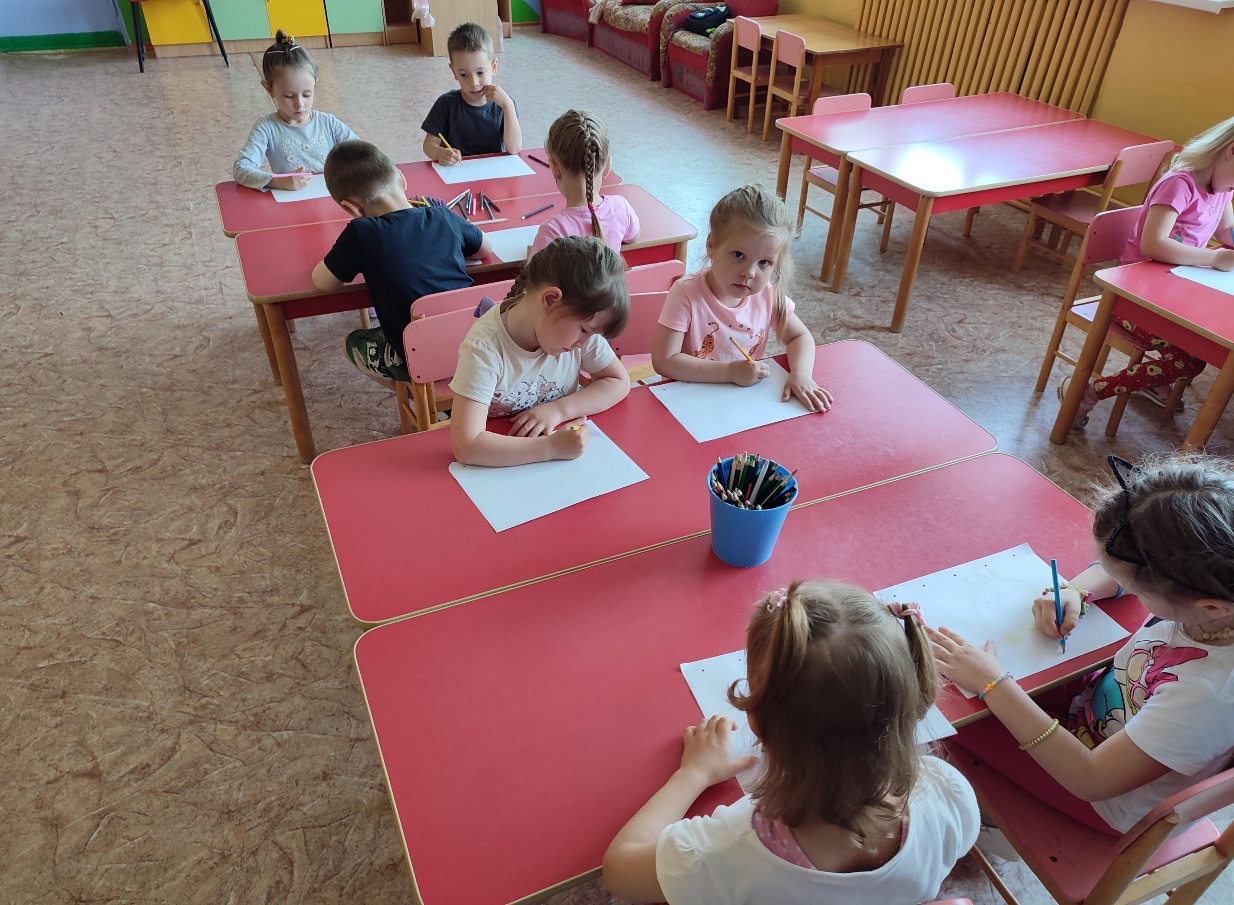 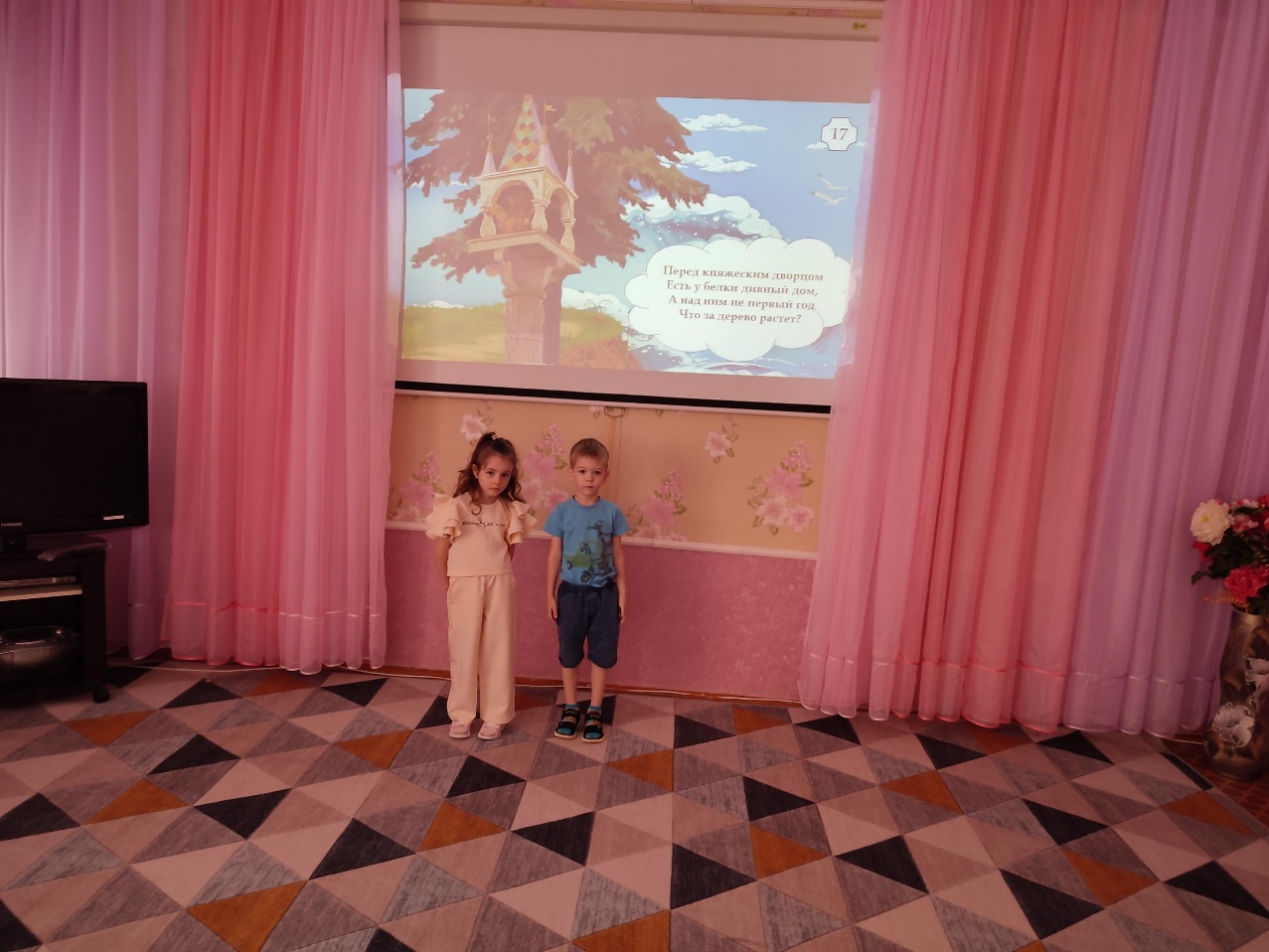 